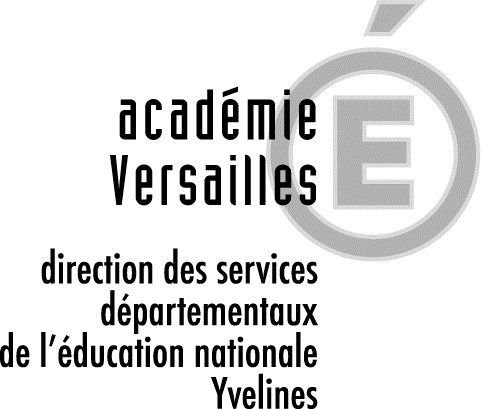 Note Confidentielle de renseignementsIDENTITÉ DE L’ENFANT :NOM :……………………………………….. Prénom :………………………………………….. Adresse…………………………..........................................................................................................Date de naissance :……………………………… Lieu de naissance :………………………………. Tél. Domicile………………………………..Responsable légal				Tél. Portable…………………………………Tél. Travail………………………………..Adresse Mail : …………………………………………………………………….……………………………….Ecole (nom et adresse) ………………………....................................................................................Ecole précédente si différente ………………………………………………………….………………………La famille : NOM                                                                Prénom : Père : …………………………………                      ………………………………………       Mère : ………………………………..                       ………………………………………Autres enfants (nom, prénom et date de naissance) : ………………………………………………………….……………………………………………….……………………………………………………………………………………………………………Langue(s) parlée(s)à la maison : ……………………………………………………………………………………….Y a-t-il dans la famille, des antécédents de troubles du langage ou des apprentissages: dyslexie, autres………………………………………………………………………………………………………………….Nom du médecin traitant : …………………………………………………………………….……………..Hospitalisation (date, raison) ………………………………………………………………………………..Suivi médical spécialisé (ORL, ophtalmologue, orthopédie, autres) si oui  par qui ?………………………….……………………………………………………………………………………………………………………...……………………………………………………………………Maladies chroniques nécessitant un traitement médical permanent (asthme, allergie, diabète, épilepsie, autres………………………………………………………………………………………Autres suivis particuliers (orthophonie, psychomotricité, psychologique, CMP, CMPP, autres) Si oui par qui ? :……………………………………………………………………………………………………………………………………………………………………………………………………Age à l’entrée à l’école maternelle : 	………………	  Etait-il compréhensible : 						OUI        NON 	S’est-il bien adapté(e) à l’école : 					OUI        NON Présente-t-il des difficultés en ce qui concerne :Le sommeil : OUI        NON 	     l’alimentation : 		OUI       NON Votre enfant a-t-il bénéficié d’un contrôle de la vue :            	OUI       NON                Votre enfant a-t-il bénéficié d’un contrôle de l’audition :       		OUI       NON             Votre enfant a il bénéficié du bilan de 4 ans en moyenne section :      	OUI       NON 	  Autres (précisez) : ……………………………………………………………………………………………………..AUTRES OBSERVATIONS :Que vous souhaitez nous communiquer concernant la santé ou l’adaptation à l’école de votre enfant :………………………………………………………………………………………………………………………………………………………………………………………………………………………………………………DATE										SIGNATURE